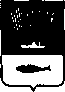 АДМИНИСТРАЦИЯ  ГОРОДА  МУРМАНСКАПОСТАНОВЛЕНИЕ18.12.2012	                                            № 3027О составе Общественного совета при администрации города МурманскаВ соответствии с пунктом 7 Положения об Общественном совете при администрации города Мурманска, утвержденного постановлением администрации города Мурманска от  05.12.2011 № 2404,  п о с т а н о в л я ю:Утвердить состав Общественного совета при администрации города Мурманска и секретаря Общественного совета при администрации города Мурманска согласно приложению к настоящему постановлению.   2. Отделу  информационно – технического  обеспечения  и  защиты информации администрации города Мурманска (Кузьмин А.Н.) разместить постановление с приложением на официальном сайте администрации города Мурманска в сети Интернет.3. Редакции газеты «Вечерний Мурманск» (Червякова Н.Г.) опубликовать настоящее постановление с приложением.4. Постановление вступает в силу со дня официального опубликования. Контроль за выполнением настоящего постановления возложить на заместителя главы администрации города Мурманска Левченко Л.М.Глава администрации города Мурманска		   	        				             А.И. СысоевПриложениек постановлению администрации            города Мурманска       от 18.12.2012 № 3027Состав Общественного совета при администрации города МурманскаЧлены совета:Секретарь совета:Шилов М.В.	  - заместитель председателя комитета  по социальной  поддержке,  взаимодействию с общественными   организациями и делам молодежи                                           администрации  города  Мурманска___________________________________Абакумов А.В.- Почетный гражданин города-героя МурманскаАбдурахманова Р.М.- председатель Мурманской региональной общественной благотворительной организации многодетных семей и инвалидов «Радуга»Абрамов Н.А.- председатель Мурманской областной общественной организации «Участники боевых действий в Чечне»Анацко Д.В.- руководитель молодежной общественной организации «Литературное объединение «Июльский К.О.Т.»Аронова Е.А.- председатель Мурманского областного кинолого-фелинологического клуба «Мурман»Белый А.П.- член Мурманского областного отделения общероссийской общественной организации «Всероссийское общество охраны природы»Бережной Н.И.- Почетный гражданин города-героя МурманскаБольшаков В.Н.- член Федерации баскетбола города МурманскаБонина Г.М.- председатель Мурманской городской общественной организации «Жители блокадного Ленинграда»Боянжу В.А.- председатель Мурманской региональной общественной организации социальной, психологической поддержки населения и трудоспособных инвалидов «Озарение»Бояркин Ю.И.- председатель Мурманской региональной общественной  организации  ветеранов подводного  флота  и  моряков  подводников  ВМФБулаева Л.Н.- председатель Региональной общественной организации «Дети Чернобыля»Вавилова Е.Н.- член Мурманской региональной общественной организации ветеранов культурыВасин Р.И.- руководитель молодежной общественной организации «Клуб брейк-данса «Norton Style»Веллер Б.Н.- Почетный гражданин города-героя МурманскаВолок О.Г.- президент Федерации УШУ-САНЬШОУ (саньда)                                  Гаврилов В.А.- председатель общественного объединения Мурманской региональной общественной организации Чувашского культурного общества «Чувашъен»Газизов Р.М.- председатель общественного объединения «Центр татаро-башкирской культуры «Идель-Урал»Генералов В.Н. - председатель Мурманской местной общественной организации  ветеранов  войны и труда Мурманского морского завода «Севморпуть»Гольма О.Г.- председатель Мурманской областной молодежной общественной организации «ПЕРСПЕКТИВА»Горбачев М.М.- член Мурманской Региональной Детско-молодежной общественной организации «Кольские Скауты»Горнаев М.В.- член Мурманского молодежного общественного объединения «Ротаракт клуб Мурманск»Горчаков Д.А.- член Федерации футбола города МурманскаГорячкин В.И.- Почетный гражданин города-героя МурманскаГрибовская Л.В.- председатель Мурманской региональной общественной организации инвалидов и лиц, нуждающихся в социальной защите «Школа доброты»Громович Г.Х.- председатель Октябрьской окружной организации Мурманской областной организации Общероссийской общественной организации «Всероссийское общество инвалидов»Гудзь Л.И.- председатель Мурманской городской общественной организации ветеранов труда и пенсионеров строительной отрасли                                  Гуменной И.Ю.                                                                                                                              - руководитель общественного объединения «Мурманское городское казачье общество»Гусейнов А.Г.- председатель Мурманского областного отделения «Всероссийский Азербайджанский конгресс»Дербенева А.Ф.- председатель общественной организации «Мурманский городской клуб «Дети прифронтового Мурманска»Дмитриева З.И.- Почетный гражданин города-героя МурманскаЕрмоленко А.А.- председатель Мурманской молодёжной областной общественной организации Клуба молодых инвалидов, их законных представителей, инвалидов детства «Валентина-плюс»Железников Г.Н.- член Мурманской региональной общественной организации «Ветеран-пограничник Арктики»Журин Л.В.- Почетный гражданин города-героя МурманскаИванова  Т.Т.- член общественной организации «Совет ветеранов Афганистана города Мурманска»Истомина С.Л.- президент Федерации волейбола города МурманскаИщенко Б.А.- президент Федерации пейнтбола города МурманскаКалошин И.Я.- Почетный гражданин города-героя МурманскаКасаткин В.П.- Почетный гражданин города-героя МурманскаКарпова Л.Ф.- председатель Региональной общественной организации «Объединение Украинцев Мурманской области»Киселев А.А.- Почетный гражданин города-героя МурманскаКислякова В.М.- председатель общественной организации «Мурманский социально - благотворительный        клуб  родителей    и детей – инвалидов   «Надежда»Кобелева О.А.- председатель Мурманского областного клуба служебного и пользовательного собаководства «Цербер»Комаров А.П.- председатель Мурманского городского студенческого СоветаКостина С.В.- председатель Первомайской окружной организации Мурманской городской организации Всероссийской общественной организации ветеранов (пенсионеров) войны, труда, Вооруженных сил и правоохранительных органовКрупадеров А.Д.- председатель Мурманской местной общественной организации «Национально-культурная автономия «Белорусы Мурмана»Ладыгина Н.Д.- председатель обособленного подразделения Мурманской первичной организации филиал Мурманского регионального отделения общероссийской общественной организации инвалидов «Всероссийское общество слепых»Лазурко Р.Д.- председатель Мурманской городской общественной организации «Ветераны педагогического труда»Левченко Е.А.- председатель Мурманской городской общественной организации ветеранов войны и военной службыЛесина М.Л.- член общественного объединения «Студия дизайн»Лидер Г.Р.- председатель общественной организации «Мурманский городской Совет ветеранов при Консорциуме «МТФ»Ликатов Ю.А.- председатель областной общественной организации «Клуб «Дети военного Мурмана»Ломовцева Л.Д.- председатель Мурманской общественной организации инвалидов «Творческий центр инвалидов «Умельцы»Мальцев В.О.- президент Федерации парусного спорта города МурманскаМилаш А.А.- председатель общественного объединения «Ассоциация «Диабет» Мурманской областной общественной организации «Всероссийское общество инвалидов»Милюшина Л.О.- председатель общественной организации «Союз бывших несовершеннолетних узников фашистских концлагерей» Мурманской областиМолодцова Л.А.- член Мурманской местной общественной организации    ветеранов   педагогического    труда «Общественный Совет по модернизации образования города Мурманска»                                          Мяшка А.А.                                                                                                                           - председатель местной общественной организации «Литовское культурное общество города Мурманска «Летува»Насирова П.У.- председатель Мурманской областной общественной организации правовой защиты и социальной помощи выходцам из стран СНГ «Азия»Небольсина Е.В.- руководитель некоммерческого партнерства «Мурманский трудовой студенческий союз»Нелипа В.И.- председатель Мурманского регионального отделения Общероссийской общественной организации инвалидов «Всероссийское общество глухих»Немчинова Т.М.                                                                                                                              - член Мурманской городской организации объединения инвалидов «Истоки»Орешета М.Г.- Почетный гражданин города-героя МурманскаПирожинская И.В.- член Мурманского молодежного объединения «Черлидинг»Писаренко А.А.- Почетный гражданин города-героя МурманскаПонамарев И.В.- член Мурманской региональной организации Общероссийской общественной организации инвалидов войны в Афганистане и военной травмы – «Инвалиды войны»Пунинский К.Ю.- председатель Мурманской региональной общественной организации «Ассоциация исторического судоходства и кораблестроения»Пухкан В.И.- заместитель председателя Мурманского регионального отделения общероссийского общественного благотворительного фонда «Российский детский фонд»Родичев А.А.- президент Федерации силовых видов спорта города МурманскаРоманенко Ф.А.- член Мурманской городской общественной организации «Совет ветеранов здравоохранения города Мурманска»Романовская Е.Л.- председатель Мурманской региональной общественной организации «Клуб любителей животных «Романов на Мурмане»Рябушкина И.А.- член Федерации плавания города МурманскаРябышева Л.И.- председатель Мурманской областной организации Общероссийской общественной организации «Всероссийское общество инвалидов»Савенков П. В.- президент Федерации легкой атлетики города МурманскаСалмина М.Ф.- заместитель председателя  Мурманской городской организации Всероссийской общественной организации ветеранов (пенсионеров) войны, труда, Вооруженных сил и правоохранительных органовСоболев А.С.- член детско-юношеского клуба авторской песни «Гравицапа»Соколов В.П.- Почетный гражданин города-героя МурманскаСорокин С.В.- Почетный гражданин города-героя МурманскаСпирина Э.А.- руководитель молодежной общественной организации «Dance like MJ»Стоцкий Ю.А.- председатель Мурманской областной организации общественной организации «Всероссийское Общество автомобилистов»Тарасенко А.Г.- руководитель Мурманского общественного молодежного объединения «Клуб настольных, интеллектуальных и коллекционных игр «Донжон»Тимофеев В.Л.- Почетный гражданин города-героя МурманскаТрофимова К.А.- председатель Октябрьской окружной организации Мурманской городской организации Всероссийской общественной организации ветеранов (пенсионеров) войны, труда, Вооруженных сил и правоохранительных органовТюрина Т.М.- член Ленинской окружной организации Мурманской городской организации Всероссийской общественной организации ветеранов (пенсионеров) войны, труда, Вооруженных сил и правоохранительных органовХаринова Э.Л.- председатель Первомайской окружной организации Мурманской областной организации Общероссийской общественной организации «Всероссийское общество инвалидов»Чачина В.В.- Почетный гражданин города-героя МурманскаЩербакова Ж.Н.- председатель Молодежной общественной независимой организации «Вместе по жизни»Юмаева Т.Н.- председатель Ленинской окружной организации Мурманской областной организации Общероссийской общественной организации «Всероссийское общество инвалидов»Юсупов В.В.- член Федерации настольного тенниса города МурманскаЯкушева О.В.- председатель общественного Совета родителей воспитанников дошкольных образовательных учреждений города МурманскаЯралиева Д.А.- член Дагестанского Культурного Центра «ВАТАН» Мурманской области